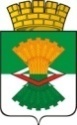 ДУМАМАХНЁВСКОГО МУНИЦИПАЛЬНОГО ОБРАЗОВАНИЯ                                                второго созываРЕШЕНИЕот  20 ноября  2014 года              п.г.т. Махнёво                              № 498О внесении изменений в решение Думы Махнёвского муниципального образования от 07  ноября  2008 года № 39 «Об установлении земельного налога на территории Махнёвского   муниципального образования»   (с изменениями от 16.01.2009 № 76, от 25.03.2010 № 241, от 27.10.2010 № 344, от 04.03.2011 № 395, от 19.07.2012 № 240, от 27.09.2012 № 255, от 27.05.2013 № 346)       В соответствии со статьей 1 Федерального закона от 02.12.2013 № 334-ФЗ "О внесении изменений в часть вторую Налогового кодекса Российской Федерации и статью 5 Закона Российской Федерации "О налогах на имущество физических лиц",  пунктом 6 статьи 2 Федерального закона от 04.10.2014 N 284-ФЗ "О внесении изменений в статьи 12 и 85 части первой и часть вторую Налогового кодекса Российской Федерации и признании утратившим силу Закона Российской Федерации "О налогах на имущество физических лиц", руководствуясь  Уставом Махнёвского муниципального образования, Дума Махнёвского муниципального образованияРЕШИЛА:Внести в решение Думы Махнёвского муниципального образования от 07  ноября  2008 года № 39 «Об установлении земельного налога на территории Махнёвского   муниципального образования   (с изменениями от 16.01.2009  № 76, от 25.03.2010  № 241, от 27.10.2010 № 344, от 04.03.2011 №  395, от 19.07.2012 № 240, от 27.09.2012 №  255, от 27.05.2013 № 346)» следующие изменения:в  абзаце  втором  пункта 4 после слов « такого земельного участка на» дополнить словом «государственный»;пункт 4 дополнить третьим, четвертым,  пятым   абзацами следующего содержания:«Изменение кадастровой стоимости земельного участка в течение налогового периода не учитывается при определении налоговой базы в этом и предыдущих налоговых периодах, если иное не предусмотрено настоящим пунктом.Изменение кадастровой стоимости земельного участка вследствие исправления технической ошибки, допущенной органом, осуществляющим государственный кадастровый учет, при ведении государственного кадастра недвижимости, учитывается при определении налоговой базы начиная с налогового периода, в котором была допущена такая техническая ошибка.В случае изменения кадастровой стоимости земельного участка по решению комиссии по рассмотрению споров о результатах определения кадастровой стоимости или решению суда в порядке, установленном статьей 24.18 Федерального закона от 29 июля 1998 года № 135-ФЗ "Об оценочной деятельности в Российской Федерации", сведения о кадастровой стоимости, установленной решением указанной комиссии или решением суда, учитываются при определении налоговой базы начиная с налогового периода, в котором подано соответствующее заявление о пересмотре кадастровой стоимости, но не ранее даты внесения в государственный кадастр недвижимости кадастровой стоимости, которая являлась предметом оспаривания.»;подпункт 3 пункта 6 изложить в следующей редакции:«3) налогоплательщиками – физическими лицами, уплачивающими налог на основании налогового уведомления, налог уплачивается один раз в год – не позднее 1 октября года, следующего за истекшим налоговым периодом.»;пункт 7 дополнить подпунктом 13 следующего содержания:«13) организации и индивидуальные предприниматели, осуществляющие сбор, сортировку, использование и безопасное размещение отходов производства и потребления.».2. Настоящее Решение опубликовать в газете «Алапаевская искра» и разместить на официальном сайте Махнёвского муниципального образования в сети «Интернет». 3. Настоящее Решение вступит в силу с 1 января 2015 года, но не ранее чем по истечении одного месяца со дня его официального опубликования и не ранее 1-го числа очередного налогового периода по соответствующему налогу, за исключением подпункта 1.3. пункта 1 настоящего Решения.4. Подпункт 1.3. пункта 1 настоящего Решения вступает в силу не ранее чем по истечении одного месяца со дня официального опубликования настоящего Решения и не ранее 1-го числа очередного налогового периода  по соответствующему налогу.5. Контроль за исполнением настоящего Решения возложить на постоянную комиссию по экономической политике, бюджету, финансам и налогам (Н.Л. Голышев).Глава муниципального образования	           	                    И.М. Авдеев